Publicado en  el 02/11/2015 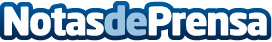 El Consejo de Ministros autoriza dos contribuciones para el Convenio de Ramsar y la iniciativa MedWet por importe de 173.136 euros El Convenio de Ramsar, firmado en 1971, es un tratado intergubernamental, pionero en el campo del derecho ambiental internacional y único dedicado a la conservación de los humedales
Datos de contacto:Nota de prensa publicada en: https://www.notasdeprensa.es/el-consejo-de-ministros-autoriza-dos_1 Categorias: Nacional Derecho Finanzas Ecología Industria Alimentaria http://www.notasdeprensa.es